Pour lutter contre l’épidémie, téléchargez –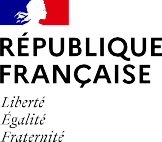 Izurritearen kontra borrokatzeko
telekarga ezazu

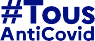 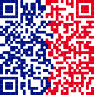 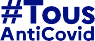 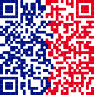 Je me déplace pour l’une des raisons suivantes - 
Joan-etorria egiten dut honako arrazoiengatik:Activité professionnelle, enseignement et formation, mission d’intérêt général -
Lan-jarduera, irakaskuntza eta formakuntza, interes orokorreko eginkizuna 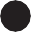 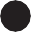 Déplacements entre le domicile et le lieu de travail ou d’enseignement ou de formation.Déplacements professionnels ne pouvant être différés, livraisons.Déplacements pour effectuer des achats de fournitures nécessaires à l’activité professionnelle.Déplacements liés à des missions d’intérêt général sur demande de l’autorité administrative.Bizilekuaren eta lan-jarduera egiten den lekuaren edo irakaskuntza edo formakuntza zentroaren arteko joan-etorriak. Ezin gibelatuak diren bidaia profesionalak, banaketak.Lan-jarduerentzat beharrezkoak diren hornidurak erosteko eta premiazko erosketak egiteko.Interes orokorreko eginkizunetan parte hartzeko joan-etorriak egiteko, administrazio agintaritzak hala galdeginik.Santé (consultations et soins) – Osasuna (Kontsultak eta artamenduak)Déplacements pour des consultations, examens, actes de prévention (dont vaccination)  et soins ne pouvant être assurés à distance ou pour l’achat de produits de santé.Urrundik berma ezinak diren eta gibelatu ezinak diren kontsultak eta artamenduak hartzeko, erremedioak erosteko joan-etorriak.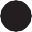 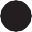 Motif familial impérieux, assistance aux personnes vulnérables, garde d’enfants, situation de handicap –Familia-arrazoiengatik, pertsona ahulak edo prekarioak laguntzeko, haurrak zaintzeko edo ahalmen urrikoak laguntzekoDéplacements pour motif familial impérieux, pour l’assistance aux personnes vulnérables ou précaires,   ou pour la garde d’enfants.Déplacements de personnes en situation de handicap et de leur accompagnant.Familia-arrazoiengatik baitezpadako joan-etorriak egiteko, pertsona ahulak laguntzeko edo haurrak zaintzeko.Ahalmen urritasun egoeran diren pertsonen eta beren laguntzaileen joan-etorriak.Convocation judiciaire ou administrative, démarches ne pouvant être menées à distance –Deialdi judizialei edo administratiboei erantzuteko, urraspideak urrundik bermaezinak direlarikDéplacements pour répondre à une convocation judiciaire ou administrative, pour se rendre dans      un service public ou chez un professionnel du droit, pour un acte ou une démarche qui ne peut être  réalisé à distance.Deialdi judizialei edo administratiboei erantzuteko joan-etorriak, zerbitzu publiko batetara edo zuzenbideko profesional 
batengana joateko, urrundik bermaezinak diren agiri edo urraspideetarako.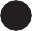 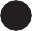 Déménagement – Etxe aldairaDéplacements liés à un déménagement résultant d’un changement de domicile.Déplacements indispensables à l’acquisition ou à la location d’une résidence principale,   ne pouvant être différés.Etxe aldaira bati lotua zaizkion joan-etorriakEzin gibelatua den bizitegi nagusi baten erosteko eta alokatzeko.Achats, établissements culturels ou lieux de culte (au sein de mon département*) –Erosketak, kultur-etxeak edo otoitz-lekuak (ene Departamenduan*)Déplacements pour effectuer des achats de première nécessité, pour les retraits de commandes,   ou pour bénéficier de prestations de service.Déplacements pour se rendre dans un établissement culturel ouvert ou un lieu de culte.Premiazko erosketak egiteko joan-etorriak, manatzeen bila joateko edo zerbitzu prestazioak ukaiteko.Irekia den kultur toki batetara edo otoitz leku batetara joateko joan-etorriak.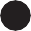 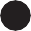 Activité physique, de plein air, promenade (dans un rayon de 10 kilomètres autour de votre domicile) -
Gorputz jarduerak, kanpoko jarduerak, ibilaldiak (zure etxe inguruan 10 kilometroko erradioan)Déplacements liés à la promenade, à l’activité physique individuelle, à l’activité de plein air, aux besoins des animaux de compagnie.Vous ne devez remplir l’attestation pour ce motif que si vous ne pouvez présenter un justificatif de domicile.Ibilaldietarako joan-etorriak, bakarkako gorputz jarduerak edo kanpoko jarduerak, etxeko aberean beharretarako.Ziurtagiri hau bete behar duzu, soilik ez baduzu etxeko helbidea frogatzeko agirik. Animaux de compagnie, le soir et la nuit – Etxeko abereak, arratsez eta gauezDéplacements brefs pour les besoins des animaux de compagnie (dans un rayon de 1 kilomètre  autour du domicile).Etxeko abereen beharretarako, joan-etorri laburrak egiteko (etxe-inguruan kilometro bateko erradioan).* Pour les personnes résidant aux frontières d’un département,         une tolérance de 30 kilomètres au-delà du département est acceptée. –* Muga ondoko Departamendu batean bizi den pertsonei,
30 kilometroko tolerantzia onartua zaie, Departamendutik kanpo.